Teilüberarbeitung der Prüfungsrichtlinien für StrahlengriffelVom Verbandsbüro erstelltes DokumentHaftungsausschluss: dieses Dokument gibt nicht die Grundsätze oder eine Anleitung der UPOV wieder	Zweck dieses Dokuments ist es, einen Vorschlag zur Teilüberarbeitung der Prüfungsrichtlinien für Strahlengriffel (Dokument TG/98/7 Rev. Corr.) vorzulegen.	Der Hintergrund der vorgeschlagenen Teilüberarbeitung der Prüfungsrichtlinien für Strahlengriffel ist in Dokument TC/57/2 „Prüfungsrichtlinien“ angegeben.	Auf ihrer zweiundfünfzigsten Tagung prüfte die Technische Arbeitsgruppe für Obstarten (TWF) einen Vorschlag für eine Teilüberarbeitung des Technischen Fragebogens (TQ) der Prüfungsrichtlinien für Strahlengriffel (Actinidia Lindl.) auf der Grundlage des Dokuments TWP/5/13 „Revision of Test Guidelines“ Absatz 17 sowie Anlage XV.  Die TWF vereinbarte vorzuschlagen, folgende Merkmale in den Technischen Fragebogen aufzunehmen (Einzufügende Merkmale durch Hervorheben und Unterstreichen angegeben) (vergleiche Dokument TWF/52/10 „Report“, Absatz 88):	Die vorgeschlagenen Ergänzungen zum Technischen Fragebogen, Abschnitt 5, sind durch Hervorheben und Unterstreichen angegeben. [Ende des Dokuments]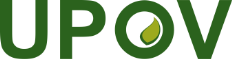 GInternationaler Verband zum Schutz von PflanzenzüchtungenTechnischer AusschussSiebenundfünfzigste Tagung
Genf, 25. und 26. Oktober 2021TC/57/20Original: englischDatum: 4. September 2021Merkm. Nr.(*)Merkmalsbezeichnung13(*)Trieb: Vorhandensein einer Knospenhülle14(*)Trieb: Größe der Öffnung in der Knospenhülle17(*)Blattspreite: Form19(*)Blattspreite: Form der Spitze42Blütenblatt: Hauptfarbe der adaxialen Seite46Anthere: Farbe47(*)Frucht: Gewicht51(*)Frucht: Form52(*)Frucht: Form im Querschnitt (in der Mitte)53(*)Frucht: Griffelende56(*)Frucht: Form der Schulter am Stielende60(*)Frucht: Behaarung der Schale64(*)Frucht: Farbe der Schale66(*)Frucht: Farbe des äußeren Perikarps67(*)Frucht: Farbe der Kammern72(*)Frucht: Farbe der Mittelzone75(*)Zeitpunkt des vegetativen Knospenaufbruchs76(*)Zeitpunkt des Blühbeginns77(*)Zeitpunkt der PflückreifeTECHNISCHER FRAGEBOGENTECHNISCHER FRAGEBOGENSeite {x} von {y}Referenznummer:Referenznummer:Referenznummer:Referenznummer:5.	Anzugebende Merkmale der Sorte (die in Klammern angegebene Zahl verweist auf das entsprechende Merkmal in den Prüfungsrichtlinien; bitte die Note ankreuzen, die derjenigen der Sorte am nächsten kommt).5.	Anzugebende Merkmale der Sorte (die in Klammern angegebene Zahl verweist auf das entsprechende Merkmal in den Prüfungsrichtlinien; bitte die Note ankreuzen, die derjenigen der Sorte am nächsten kommt).5.	Anzugebende Merkmale der Sorte (die in Klammern angegebene Zahl verweist auf das entsprechende Merkmal in den Prüfungsrichtlinien; bitte die Note ankreuzen, die derjenigen der Sorte am nächsten kommt).5.	Anzugebende Merkmale der Sorte (die in Klammern angegebene Zahl verweist auf das entsprechende Merkmal in den Prüfungsrichtlinien; bitte die Note ankreuzen, die derjenigen der Sorte am nächsten kommt).5.	Anzugebende Merkmale der Sorte (die in Klammern angegebene Zahl verweist auf das entsprechende Merkmal in den Prüfungsrichtlinien; bitte die Note ankreuzen, die derjenigen der Sorte am nächsten kommt).5.	Anzugebende Merkmale der Sorte (die in Klammern angegebene Zahl verweist auf das entsprechende Merkmal in den Prüfungsrichtlinien; bitte die Note ankreuzen, die derjenigen der Sorte am nächsten kommt).5.	Anzugebende Merkmale der Sorte (die in Klammern angegebene Zahl verweist auf das entsprechende Merkmal in den Prüfungsrichtlinien; bitte die Note ankreuzen, die derjenigen der Sorte am nächsten kommt).MerkmaleMerkmaleMerkmaleBeispielsortenNoteNote5.1 
(76)Zeitpunkt des Blühbeginns (für alle Sorten)Zeitpunkt des Blühbeginns (für alle Sorten)Zeitpunkt des Blühbeginns (für alle Sorten)sehr frühsehr frühsehr früh1[  ]1[  ]sehr früh bis frühsehr früh bis frühsehr früh bis früh2[  ]2[  ]frühfrühfrühHort16A (A), Yukimusume (B)3[  ]3[  ]früh bis mittelfrüh bis mittelfrüh bis mittel4[  ]4[  ]mittelmittelmittelAbbott (A), Kousui (B)5[  ]5[  ]mittel bis spätmittel bis spätmittel bis spät6[  ]6[  ]spätspätspätHayward (A)7[  ]7[  ]spät bis sehr spätspät bis sehr spätspät bis sehr spät8[  ]8[  ]sehr spätsehr spätsehr spät9[  ]9[  ]5.2
(13)Trieb: Vorhandensein einer KnospenhülleTrieb: Vorhandensein einer KnospenhülleTrieb: Vorhandensein einer KnospenhüllefehlendfehlendfehlendHort16A (A), Kousui (B)1[  ]1[  ]vorhandenvorhandenvorhandenHayward (A), Mitsukou (B)9[  ]9[  ]5.3
(14)Trieb: Größe der Öffnung in der KnospenhülleTrieb: Größe der Öffnung in der KnospenhülleTrieb: Größe der Öffnung in der KnospenhüllekleinkleinkleinAbbott (A), Mitsukou (B)1[  ]1[  ]mittelmittelmittelHayward (A), r-Awaji (B)2[  ]2[  ]großgroßgroßElmwood (A), r-Nagano (B)3[  ]3[  ]5.4
(17)Blattspreite: FormBlattspreite: FormBlattspreite: FormlanzettlichlanzettlichlanzettlichKaimai (A)1[  ]1[  ]eiförmigeiförmigeiförmigHayward (A)2[  ]2[  ]verkehrt eiförmigverkehrt eiförmigverkehrt eiförmigBruno (A)3[  ]3[  ]MerkmaleMerkmaleMerkmaleBeispielsortenNoteNote5.5
(19)Blattspreite: Form der SpitzeBlattspreite: Form der SpitzeBlattspreite: Form der SpitzegeschwänztgeschwänztgeschwänztHortgem Tahi (B)1[  ]1[  ]zugespitztzugespitztzugespitztKaimai (A), Yukimusume (B)2[  ]2[  ]spitzspitzspitzHayward (A)3[  ]3[  ]eingekerbt mit längerer aufgesetzter Spitzeeingekerbt mit längerer aufgesetzter Spitzeeingekerbt mit längerer aufgesetzter Spitze4[  ]4[  ]abgerundetabgerundetabgerundetSatoizumi (B)5[  ]5[  ]eingedrückteingedrückteingedrücktShinzan (B)6[  ]6[  ]eingekerbteingekerbteingekerbtKuimi (A)7[  ]7[  ]5.6
(42)Blütenblatt: Hauptfarbe der adaxialen SeiteBlütenblatt: Hauptfarbe der adaxialen SeiteBlütenblatt: Hauptfarbe der adaxialen SeiteweißweißweißHayward (A), Shinzan (B)1[  ]1[  ]grünlichweißgrünlichweißgrünlichweißHortgem Tahi (B), Satoizumi (B)2[  ]2[  ]gelblichweißgelblichweißgelblichweißBruce (A), Mitsukou (B)3[  ]3[  ]gelblichgrüngelblichgrüngelblichgrün4[  ]4[  ]gelbgelbgelb5[  ]5[  ]hellrosahellrosahellrosa6[  ]6[  ]rotrosarotrosarotrosa7[  ]7[  ]rotrotrot8[  ]8[  ]5.7
(46)Anthere: FarbeAnthere: FarbeAnthere: Farbegelbgelbgelbr-Nagano (B)1[  ]1[  ]gelborangegelborangegelborangeBruce (A)2[  ]2[  ]graugraugrau3[  ]3[  ]dunkelpurpurndunkelpurpurndunkelpurpurnMitsukou (B)4[  ]4[  ]schwarzschwarzschwarza-Shouwa (B)5[  ]5[  ]MerkmaleMerkmaleMerkmaleBeispielsortenNoteNote5.2 8
(47)Frucht: Gewicht (weibliche und zwittrige Sorten)Frucht: Gewicht (weibliche und zwittrige Sorten)Frucht: Gewicht (weibliche und zwittrige Sorten)sehr geringsehr geringsehr gering1[  ]1[  ]sehr gering bis geringsehr gering bis geringsehr gering bis gering2[  ]2[  ]geringgeringgeringHuaguang2 (A)3[  ]3[  ]gering bis mittelgering bis mittelgering bis mittel4[  ]4[  ]mittelmittelmittelHort16A (A), Hortgem Tahi (B), Tomua (A)5[  ]5[  ]mittel bis hochmittel bis hochmittel bis hoch6[  ]6[  ]hochhochhochHayward (A), Jin Feng (A)7[  ]7[  ]hoch bis sehr hochhoch bis sehr hochhoch bis sehr hoch8[  ]8[  ]sehr hochsehr hochsehr hochJade Moon (A)9[  ]9[  ]5.3 9
(51)Frucht: Form (weibliche und zwittrige Sorten)Frucht: Form (weibliche und zwittrige Sorten)Frucht: Form (weibliche und zwittrige Sorten)eiförmigeiförmigeiförmigHort16A (A), Jecy Gold (A), Yamagatamusume (B)Hort16A (A), Jecy Gold (A), Yamagatamusume (B)1[  ]1[  ]breitrundbreitrundbreitrundHortgem Toru (B), Wilkins Super (A)Hortgem Toru (B), Wilkins Super (A)2[  ]2[  ]elliptischelliptischelliptischHayward (A), Mitsukou (B)Hayward (A), Mitsukou (B)3[  ]3[  ]kreisförmigkreisförmigkreisförmigHort51-1785 (A)Hort51-1785 (A)4[  ]4[  ]breitrundbreitrundbreitrundKuimi (A), Shinzan (B)Kuimi (A), Shinzan (B)5[  ]5[  ]verkehrt eiförmigverkehrt eiförmigverkehrt eiförmigMonty (A)Monty (A)6[  ]6[  ]5.10
(52)Frucht: Form im Querschnitt (in der Mitte)Frucht: Form im Querschnitt (in der Mitte)Frucht: Form im Querschnitt (in der Mitte)rundrundrundBruno (A), Mitsukou (B)Bruno (A), Mitsukou (B)1[  ]1[  ]breitrundbreitrundbreitrundHortgem Tahi (B), Kousui (B), 
Wilkins Super (A)Hortgem Tahi (B), Kousui (B), 
Wilkins Super (A)2[  ]2[  ]quer elliptischquer elliptischquer elliptischHayward (A)Hayward (A)3[  ]3[  ]5.4 11
(53)Frucht: Griffelende (weibliche und zwittrige Sorten)Frucht: Griffelende (weibliche und zwittrige Sorten)Frucht: Griffelende (weibliche und zwittrige Sorten)stark eingesenktstark eingesenktstark eingesenkt1[  ]1[  ]leicht eingesenktleicht eingesenktleicht eingesenktJade Moon (A)Jade Moon (A)2[  ]2[  ]flachflachflachHayward (A), Satoizumi (B)Hayward (A), Satoizumi (B)3[  ]3[  ]abgerundetabgerundetabgerundetKousui (B), Tomua (A)Kousui (B), Tomua (A)4[  ]4[  ]leicht stumpf herausragendleicht stumpf herausragendleicht stumpf herausragendSkelton (A)Skelton (A)5[  ]5[  ]stark stumpf herausragendstark stumpf herausragendstark stumpf herausragendHort16A (A)Hort16A (A)6[  ]6[  ]spitz herausragendspitz herausragendspitz herausragendHortgem Toru (B)Hortgem Toru (B)7[  ]7[  ]MerkmaleMerkmaleMerkmaleBeispielsortenBeispielsortenNoteNote5.12
(56)Frucht: Form der Schulter am StielendeFrucht: Form der Schulter am StielendeFrucht: Form der Schulter am StielendestumpfstumpfstumpfHortgem Tahi (B), Mitsukou (B)Hortgem Tahi (B), Mitsukou (B)1[  ]1[  ]leicht zugespitztleicht zugespitztleicht zugespitztHayward (A), Kousui (B)Hayward (A), Kousui (B)2[  ]2[  ]stark zugespitztstark zugespitztstark zugespitztSkelton (A)Skelton (A)3[  ]3[  ]5.5 13
(60)Frucht: Behaarung der Schale (weibliche und zwittrige Sorten)Frucht: Behaarung der Schale (weibliche und zwittrige Sorten)Frucht: Behaarung der Schale (weibliche und zwittrige Sorten)fehlendfehlendfehlendShinzan (B), a-Shouwa (B)Shinzan (B), a-Shouwa (B)1[  ]1[  ]vorhandenvorhandenvorhandenHayward (A)Hayward (A)9[  ]9[  ]5.14
(64)Frucht: Farbe der SchaleFrucht: Farbe der SchaleFrucht: Farbe der SchalehellgrünhellgrünhellgrünHortgem Rua (B)Hortgem Rua (B)1[  ]1[  ]mittelgrünmittelgrünmittelgrünHortgem Tahi (B), Mitsukou (B)Hortgem Tahi (B), Mitsukou (B)2[  ]2[  ]rötlichgrünrötlichgrünrötlichgrün3[  ]3[  ]gelbgelbgelb4[  ]4[  ]grünlichbraungrünlichbraungrünlichbraunHayward (A), Shinzan (B)Hayward (A), Shinzan (B)5[  ]5[  ]rötlichbraunrötlichbraunrötlichbraun6[  ]6[  ]hellbraunhellbraunhellbraunHort16A (A)Hort16A (A)7[  ]7[  ]mittelbraunmittelbraunmittelbraunSanuki Gold (A)Sanuki Gold (A)8[  ]8[  ]dunkelbraundunkelbraundunkelbraunKousui (B), Tomua (A)Kousui (B), Tomua (A)9[  ]9[  ]purpurrotpurpurrotpurpurrot10[  ]10[  ]5.6 15
(66)Frucht: Farbe des äußeren Perikarps (weibliche und zwittrige Sorten)Frucht: Farbe des äußeren Perikarps (weibliche und zwittrige Sorten)Frucht: Farbe des äußeren Perikarps (weibliche und zwittrige Sorten)hellgrünhellgrünhellgrünShinzan (B)Shinzan (B)1[  ]1[  ]mittelgrünmittelgrünmittelgrünHayward (A)Hayward (A)2[  ]2[  ]dunkelgründunkelgründunkelgrünHortgem Toru (B)Hortgem Toru (B)3[  ]3[  ]grünlichgelbgrünlichgelbgrünlichgelbHort22D (A), Satoizumi (B)Hort22D (A), Satoizumi (B)4[  ]4[  ]mittelgelbmittelgelbmittelgelbHort16A (A),
Kousui (B)Hort16A (A),
Kousui (B)5[  ]5[  ]dunkelgelbdunkelgelbdunkelgelbHort51-1785 (A)Hort51-1785 (A)6[  ]6[  ]gelblichorangegelblichorangegelblichorange7[  ]7[  ]orangeorangeorange8[  ]8[  ]rotrotrot9[  ]9[  ]rotpurpurnrotpurpurnrotpurpurn10[  ]10[  ]MerkmaleMerkmaleMerkmaleBeispielsortenBeispielsortenNoteNote5.7 16
(67)Frucht: Farbe der Kammern (weibliche und zwittrige Sorten)Frucht: Farbe der Kammern (weibliche und zwittrige Sorten)Frucht: Farbe der Kammern (weibliche und zwittrige Sorten)hellgrünhellgrünhellgrünShinzan (B)Shinzan (B)1[  ]1[  ]mittelgrünmittelgrünmittelgrünHayward (A), Hortgem Tahi (B)Hayward (A), Hortgem Tahi (B)2[  ]2[  ]dunkelgründunkelgründunkelgrünHortgem Toru (B)Hortgem Toru (B)3[  ]3[  ]grünlichgelbgrünlichgelbgrünlichgelbSatoizumi (B)Satoizumi (B)4[  ]4[  ]mittelgelbmittelgelbmittelgelbHort16A (A),
Kousui (B)Hort16A (A),
Kousui (B)5[  ]5[  ]dunkelgelbdunkelgelbdunkelgelbHort51-1785 (A)Hort51-1785 (A)6[  ]6[  ]rotrotrotHort22D (A), Hortgem Rua (B)Hort22D (A), Hortgem Rua (B)7[  ]7[  ]rotpurpurnrotpurpurnrotpurpurn8[  ]8[  ]5.17
(72)Frucht: Farbe der MittelzoneFrucht: Farbe der MittelzoneFrucht: Farbe der MittelzoneweißweißweißHort22D (A)Hort22D (A)1[  ]1[  ]grünlichweißgrünlichweißgrünlichweißHayward (A), Hortgem Tahi (B)Hayward (A), Hortgem Tahi (B)2[  ]2[  ]gelbweißgelbweißgelbweißHort16A (A), Shinzan (B)Hort16A (A), Shinzan (B)3[  ]3[  ]rotpurpurnrotpurpurnrotpurpurn4[  ]4[  ]5.18
(75)Zeitpunkt des vegetativen KnospenaufbruchsZeitpunkt des vegetativen KnospenaufbruchsZeitpunkt des vegetativen Knospenaufbruchssehr frühsehr frühsehr frühHort16A (A), Hortgem Rua (B)Hort16A (A), Hortgem Rua (B)1[  ]1[  ]sehr früh bis frühsehr früh bis frühsehr früh bis früh2[  ]2[  ]frühfrühfrühTomua (A), Yukimusume (B)Tomua (A), Yukimusume (B)3[  ]3[  ]früh bis mittelfrüh bis mittelfrüh bis mittel4[  ]4[  ]mittelmittelmittelHayward (A), Shinzan (B)Hayward (A), Shinzan (B)5[  ]5[  ]mittel bis spätmittel bis spätmittel bis spät6[  ]6[  ]spätspätspätMitsukou (B)Mitsukou (B)7[  ]7[  ]spät bis sehr spätspät bis sehr spätspät bis sehr spät8[  ]8[  ]sehr spätsehr spätsehr spät9[  ]9[  ]MerkmaleMerkmaleMerkmaleBeispielsortenBeispielsortenNoteNote5.8 19 
(77)Zeitpunkt der Pflückreife (weibliche und zwittrige Sorten)Zeitpunkt der Pflückreife (weibliche und zwittrige Sorten)Zeitpunkt der Pflückreife (weibliche und zwittrige Sorten)sehr frühsehr frühsehr frühHortgem Rua (B)Hortgem Rua (B)1[  ]1[  ]sehr früh bis frühsehr früh bis frühsehr früh bis früh2[  ]2[  ]frühfrühfrühHort 22D (A), Hortgem Tahi (B), Yamagatamusume (B)Hort 22D (A), Hortgem Tahi (B), Yamagatamusume (B)3[  ]3[  ]früh bis mittelfrüh bis mittelfrüh bis mittel4[  ]4[  ]mittelmittelmittelKousui (B), Tomua (A)Kousui (B), Tomua (A)5[  ]5[  ]mittel bis spätmittel bis spätmittel bis spät6[  ]6[  ]spätspätspätHayward (A), Yukimusume (B)Hayward (A), Yukimusume (B)7[  ]7[  ]spät bis sehr spätspät bis sehr spätspät bis sehr spät8[  ]8[  ]sehr spätsehr spätsehr spät9[  ]9[  ]